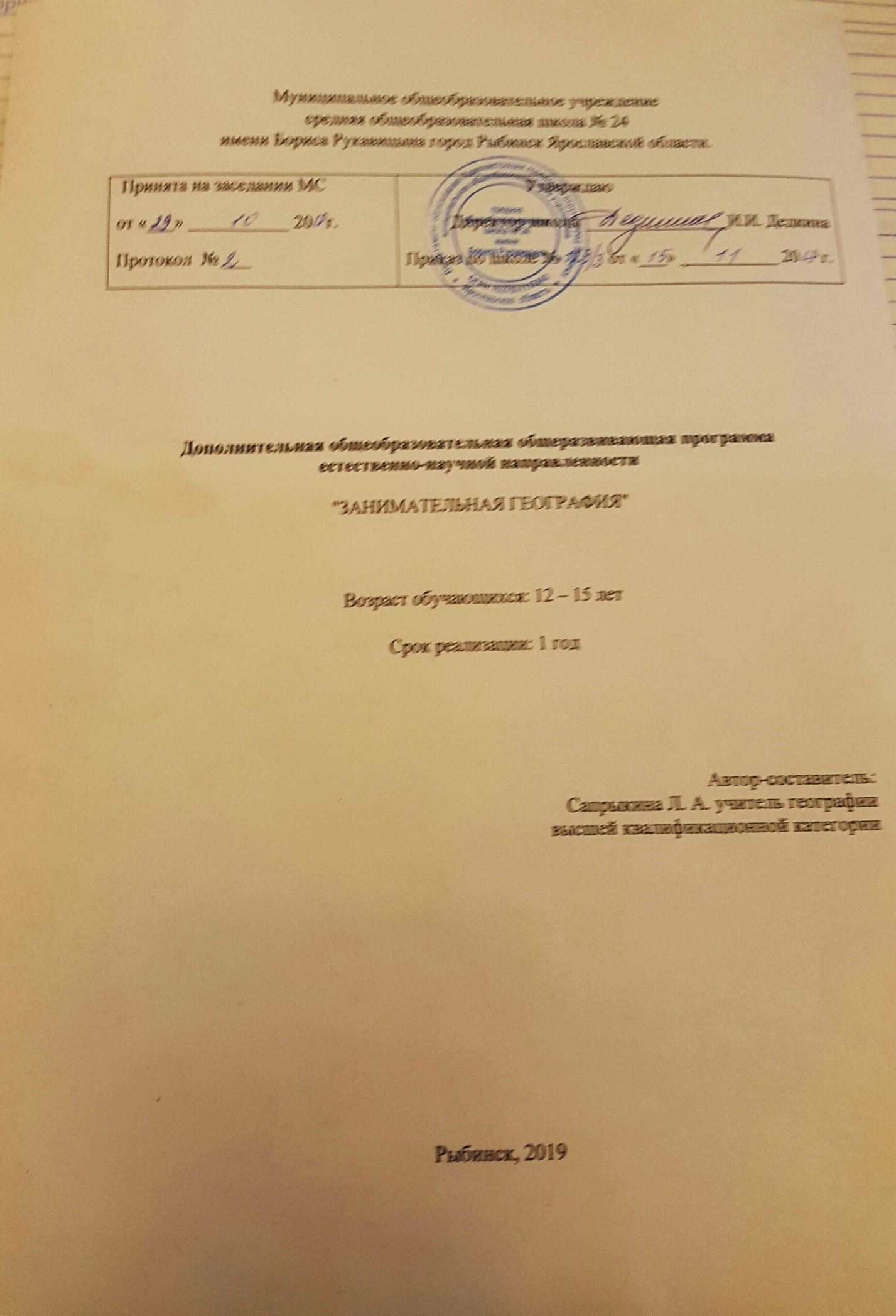 Муниципальное общеобразовательное учреждение средняя общеобразовательная школа № 24 имени Бориса Рукавицына город Рыбинск Ярославской области.Дополнительная общеобразовательная общеразвивающая программаестественно-научной направленности"ЗАНИМАТЕЛЬНАЯ ГЕОГРАФИЯ"Возраст обучающихся: 12 – 15 лет Срок реализации: 1 год   Автор-составитель:  Сапрыкина Л. А. учитель географии высшей квалификационной категорииРыбинск, 2019Пояснительная запискаНастоящая программа кружка разработана в условиях реализации ФГОС нового поколения. В основу разработки программы положены следующие документы:-Концепция интеллектуально-познавательного воспитания российских школьников-Концепция Федеральных государственных образовательных стандартов нового поколения-Федеральный государственный образовательный стандарт среднего общего образованияПрограмма разработана с соответствии с новыми требованиями ФГОС основного общего образования второго поколения. Важным направлением в содержании программы является духовно-нравственное воспитание школьников. На уровне предметного воспитания создаются условия для воспитания:патриотизма: через активное познание географии своей страны и других стран и народов;трудолюбия, творческого отношения к учению, труду, жизни;ценностного отношения к прекрасному, формирования представления об экологической культуре;ценностного отношения к окружающей среде и социально-ответственному поведению в ней.             Направленность программы: естественнонаучная Актуальность программы определяется не только требованиями ФГОС ООО.  В результате выполнения программы предусматривается повышение географических знаний,  приобретение практических умений и навыков работы  с картой, со справочной, научно- популярной литературой, Интернет- ресурсами. Программа предполагает повышение интереса учащихся к предмету. Участие в общешкольных мероприятиях, олимпиадах и в конкурсах различного  уровня,  конференциях.  Программа позволяет реализовать актуальные в настоящее время компетентностный,  личностно-ориентированный, деятельностный подходы.Основные принципы реализации программы – доступность, добровольность, субъективность, деятельностный и личностный подходы, преемственность, результативность, партнерство, творчество и успех.Отличительные особенности  программы кружка состоит в том, что программа является комплексной и вариативной, дает возможность каждому ребенку попробовать свои силы в разных видах деятельности, выбрать приоритетное направление  и максимально реализовывать себя в реализации творческой проектной деятельности во внеурочное время. В ходе занятий кружка учащиеся, работая самостоятельно, приобретают опыт познавательной и учебной деятельности. У учащихся появляется возможность использовать полученные знания по географии вне школы, выразить свои собственные идеи в удобной для них творчески продуманной форме. Адресат программы: обучающиеся 6-9 класса, возраст 12-15 лет, состав- смешанный.Возраст детей: программа предусмотрена для детей 12-15 лет учащиеся 6-9 классов.Срок освоения программы: 1 год (4 группы по 9 часов)Форма обучения: очная, разновозрастная групповая.Режим занятий: 1 раз в неделюЦель  программы -  повышение мотивации к изучению географии, через удивительный и занимательный мир природы. Воспитание творческой личности, способной к успешной самореализации в современном мире, через целенаправленное приобщение к географической культуре.   ЗадачиОбразовательные: -  развитие познавательного интереса к изучению Земли, - включение в познавательную деятельность,            - включить учащихся в поисково-исследовательскую деятельность;                      - формирование умения школьников работы с источниками географической информации.             Личностные:-  формирование общественной активности личности, гражданской позиции, -   культуры общения и поведения в группе, - навыков здорового образа жизни , навыков организации самостоятельных путешествий;       - Развивать познавательные возможности учащихся;              Метапредметные: - развитие мотивации к поиску географической информации, работе с картами, ,-  потребности в саморазвитии, самостоятельности, ответственности, активности,  Мотивационные:    -Создание условий для освоения учащимися навыков самостоятельной творческой деятельности при выполнении заданий повышенного уровня сложности .Социально-педагогические:           - Формировать социокультурную компетентность, умение общаться  и совместно решать творческие задачи.                             Учебно - тематический планКалендарно- тематический план работы по программе «Занимательная география» на 2018-2019 учебный год, 34 часа (4 группы по 8 часов + 1 итоговое занятие для всех групп)	                        Содержание программыВведение.Вводное занятие. План работы кружка.Уникальность планеты Земля.Удивительное разнообразие природы Земли. Уникальность объектов солнечной системы.Природа самых удивительных водопадов мира: Анхель, Ниагарский водопад, Кивач, Игуасу.Эти удивительные озера: Байкал, Балхаш, Титикака, Чад. Вулканы Земли: Гекла, Фудзияма, Ключевская сопка.Горячие источники и гейзеры Америки, Европы, России.Разнообразие пустынь на планете. Планируемые результаты и способы определения их результативности. В процессе  учащиеся должны:Знать: Основные особенности  Земли (формы, размеры), характера вращений Земли и их географических последствий;Природные рекорды на материках и океанах;Приёмы работы с источниками географической информации;Географическая терминология.Уметь:Проводить измерения, с использованием различных приёмов и приборов;Проводить исследование на основе накопленных фактов;Читать и анализировать различные источники географической информации, в том числе географическую карту – как величайшее творение человечества;Решать географические задачи.Использовать приобретенные знания и умения в практической деятельности и повседневной жизни для:Ориентирования в потоке географической информации;Умения решать географические задачиПовышения собственной географической культуры.РАЗДЕЛ № 2.	«Комплекс организационно-педагогических условий»           Количество учебных недель: 34, Модульная реализация программы. Модуль 8 часов,  занятия проводятся 1 раза в неделю по 40 минут, Сроки реализации  программы: 1 год, модульная реализация (4 модуля по 8 часов + одно занятие обобщающее в форме игры Что? Где? Когда?)Материально-техническое обеспечение: кабинет географии, оснащенный географическими атласами, есть контурные карты, настенные карты, проектор, компьютер, справочники, интернет, образовательные диски (см. в литературе для учителя)Формы и методы занятий:  традиционные,  комбинированные и практические занятия; лекции, игры,  беседы,  игры, практические и теоретические занятия, демонстрация презентаций, сообщений, видеофрагментов;  работа с дополнительной литературой, с картой;Методы, в основе которых лежит уровень деятельности детей:
• объяснительно-иллюстративный – дети воспринимают и усваивают готовую информацию;
• репродуктивный – учащиеся воспроизводят полученные знания и освоенные способы деятельности;
• частично-поисковый – участие детей в коллективном поиске, решение поставленной задачи совместно с педагогом;
- исследовательский – самостоятельная творческая работа учащихся.Методы, в основе которых лежит форма организации деятельности учащихся на занятиях:
• фронтальный – одновременная работа со всеми учащимися
• индивидуально-фронтальный – чередование индивидуальных и фронтальных форм работы;
• групповой – организация работы в группах.
• индивидуальный – индивидуальное выполнение.Педагогические технологии: технология исследовательской деятельности, технология проектной деятельности, технология игровой деятельности, коммуникативная технология обучения, технология коллективной творческой деятельности.Дидактические материалы – раздаточные материалы, инструкционные, технологические карты, задания, атласы, справочники и т. д. Количество обучающихся в группе: наполняемость группы 12 человек, с учетом индивидуального подхода. Формы подведения итогов реализации дополнительной образовательной программы: -  участие в интеллектуальной игре. Возможность защиты презентаций; участие в общешкольных мероприятиях, олимпиадах и в конкурсах различного  уровня,  конференциях.                Список литературыДля учащихся:1. Молодцова З.В. Занимательная география. – Новосибирск: НИПКи ПРО, 1997. 2. ПивовароваН.Н. За страницами учебника географии – М: Просвещение, 1997.3. Запартович Б.Б.  С любовью к природе. – Москва: Педагогика, 1976.4.  Ляхов П.Р. Энциклопедия « Я познаю мир . География»  - М: ООО «Издательство АСТ»20025. Ляхов П.Р. Энциклопедия « Я познаю мир Животные.»  - М: ООО «Издательство АСТ»2014 г  6.А.Муранов «Голубые очи планеты» Издательство «Детская литература» 1977г 7. Безруков А.М., Пивоварова Г.П. Занимательная география для учащихся, учителей и родителей. – М.: АСТ – Пресс, 2013г.8.Вагнер Б.Б. Сто великих чудес природы. – М.: Вече, 2002.9. Земля: Универсальная энциклопедия для юношества. – М.: Педагогика – Пресс, 2001. 10. Самые красивые города Европы: Открытия. Путешествия. Отдых. История. Современность.- М.: БММ АО, 2012 г.11. Поспелов Е.М. Школьный словарь географических названий.- М.: Профиздат, 2000.Для учителя:1. Н. М. Клюшникова  «Внеклассная работа по географии, - «Корифей», Волгоград,2000 2. Настольная книга учителя географии. / Составители Н.Н.Петрова, В.И.Сиротин. М.:ООО «Издательство Астрель».2002-302 с.:ил/3. Предметная неделя географии в школе  Серия: Библиотека учителя   Автор: Андреева В.Н.4. География:\"Раннее развитие детей\" - География детям 
Сайт:http://www.danilova.ru5.   География: Все для учителя географии 
Сайт:http://geo.1september.ru6.  География: Энциклопедическая библиотека. 
Сайт:http://megacollection.ruОбразовательные диски1.http://mega.km.ru/ (Библиотека Кирилла и Мефодия).2.http://www.worlds.ru (Каталог стран мира – информация по разделам: история, география, население, столица, религия, культура). 3.http://www.kulichki.com/travel (Виртуальные путешествия. Рассказы  о достопримечательностях, истории и современном развитии стран, городов, регионов.4.http://www.geo2000.nm.ru/index 1.htm.5.www.ch0103.emsd.iks.ru/valleyinfo.html ( Долина гейзеров. Общие сведения).     сайты: --Всемирный фонд дикой природы в России – www.wwf.ru--Природа России priroda.ru--Детский Интернет-проект «Сохраним природу» www. ecocoop.ru--«Малые острова России". Путеводитель по достопримечательностям России www. isles.ru--Все о геологии. www.geo.web.ru--Каталог минералов www. catalogmineralov,ruЦифровые образовательные ресурсы:библиотека электронных наглядных пособий;школьная геоинформационная система;цифровые карты и космические снимки.	Педагогические принципы1.	Любовь и уважение к ребенку как к активному субъекту               воспитания и развития – главный принцип работы.При организации учебно-воспитательного процесса учитываются:- комплексное решение задач обучения и воспитания (учебная деятельность и   личностное общение на занятиях раскрепощенное, уважительное; поощряется взаимная помощь; разрешается свободное перемещение в кабинете), потребность детей в общении реализуется во внеурочной деятельности, при выполнении коллективной работы и посещении различных мероприятий;-  потребности, интересы обучающихся;- уровень развития коллектива;-  уровень развития и самооценка ребенка, его социальный статус.К каждому ребенку применяется индивидуальный подход:-   осознание и признание права личности быть не похожей на   других;- предоставление права  на свободу  выбора (быть или не быть в    творческом объединении);-   оценка не личности ребенка, а его деятельности, поступков;- учет индивидуально-психологических особенностей ребенка (тип         нервной системы, темперамент, особенности восприятия  и памяти,   мышление, мотивы, статус в коллективе, активность).Индивидуальный подход требует дифференцированного обучения. На занятиях предлагаются работы различной степени сложности. Кульминацией деятельности является разработка творческих проектов направленное на развитие и поддержку детских инициатив , приобретение опыта взаимодействия с взрослыми и детьми. Личностный подход требует от педагога создания на занятиях условий, при которых ученик чувствует себя личностью, ощущает внимание  наставника лично к нему.2.	Создание ситуации успеха для каждого ребенка – один из значимых принципов, обеспечивающих условия, способствующие самоопределению, саморазвитию,  самореализации,  адекватной  самооценке личности. В рамках данной программы реализуются следующие педагогические идеи:- формирование  индивидуальных образовательных запросов участников кружка;- развитие интереса к изучению географии, умения работать с различными источниками информации;- расширение  кругозора учащихся в области географии;- воспитание чувства коллективизма и ответственности через игру и соревнование;- подготовка учащихся к самообразованию в области географии и смежных наук;- формирование у учащихся представления о «замечательных» объектах своей страны и мира.  Принята на заседании МСот «___» ___________ 20   г.Протокол  № ___                            УтверждаюДиректор школы ________________И.И. ДедкинаПриказ по школе №           от «___» ___________ 20     г.№п/пНаименование тем                 Количество часов                 Количество часов                 Количество часов                 Количество часов№п/пНаименование темТеорияПрактикаПрактикаВсего1.Введение1112.Уникальность планеты Земля.773.Заключительное занятие (для всех групп. Игра "Что? Где? Когда?1                                        Итого                                        Итого1178+1   №занятияНаименование разделов и темКоличествоЧасов (теория + практика)Планируемые сроки1.Вводное занятие.1Раздел 1.Уникальность планеты Земля.(20 ч)Раздел 1.Уникальность планеты Земля.(20 ч)Раздел 1.Уникальность планеты Земля.(20 ч)Раздел 1.Уникальность планеты Земля.(20 ч)1Земля – планета Солнечной системы12Земная кора. Минералогия. Свойства минералов.+13В мире падающей воды.Водопады Анхель и Йосемитский. Самые широкие водопады мира. Ниагарский водопад. Каньоны мира. Большой каньон.Водопады Игуасу и Гуагира. Водопад Виктория.+14Водопады России. Водопад Кивач. Сказочные падуны Сибири и Дальнего Востока.Культ праздников водопадов.+15Эти удивительные озёра. Самые большие озёра мира. Озёра с уникальной солёностью.Самые диковинные озёра+16Грозное дыхание Земли. Вулканы. Предвестники подземных бурь.+17Тепло подземных вод и природных фонтанов  Горячие источники Памуккале. Гейзеры Исландии. Гейзеры Северной Америки.Новозеландское чудо. Долина гейзеров на Камчатке.+18В мире песка и камня. Известные пустыни мира. Сахара. Намиб. Гоби.+19.Заключительное занятие (для всех групп. Игра "Что? Где? Когда?+1